В целях обеспечения деятельности комиссии по легализации теневой заработной платы, на основании статей 26, 38 Устава города Сосновоборска Красноярского края, в связи с кадровыми изменениями, ПОСТАНОВЛЯЮВнести в постановление администрации города от 07.12.2015 № 1851 «О комиссии по легализации теневой заработной платы во внебюджетном секторе экономики» следующие изменения:Приложение № 1 к постановлению изложить в редакции Приложения к настоящему постановлению.Настоящее постановление вступает в силу в день, следующий за днем его официального опубликования в городской газете «Рабочий».3.   Контроль за исполнением настоящего постановления возложить на заместителя Главы города по общественно-политической работе (Ю.В. Крюкова).Приложение 1к постановлению администрации городаот2 3.01.2024 № 85Приложение № 1к постановлению администрации города Сосновоборскаот 07.12.2015 № 1851О внесении изменений в постановление администрации города от 07.12.2015 № 1851 «О комиссии по легализации теневой заработной платы во внебюджетном секторе экономики»О внесении изменений в постановление администрации города от 07.12.2015 № 1851 «О комиссии по легализации теневой заработной платы во внебюджетном секторе экономики»О внесении изменений в постановление администрации города от 07.12.2015 № 1851 «О комиссии по легализации теневой заработной платы во внебюджетном секторе экономики»И.о. Главы города СосновоборскаД.В. ИвановСОСТАВКОМИССИИ ПО ЛЕГАЛИЗАЦИИ ТЕНЕВОЙ ЗАРАБОТНОЙ ПЛАТЫ ВО ВНЕБЮДЖЕТНОМ СЕКТОРЕ ЭКОНОМИКИ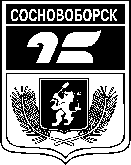 